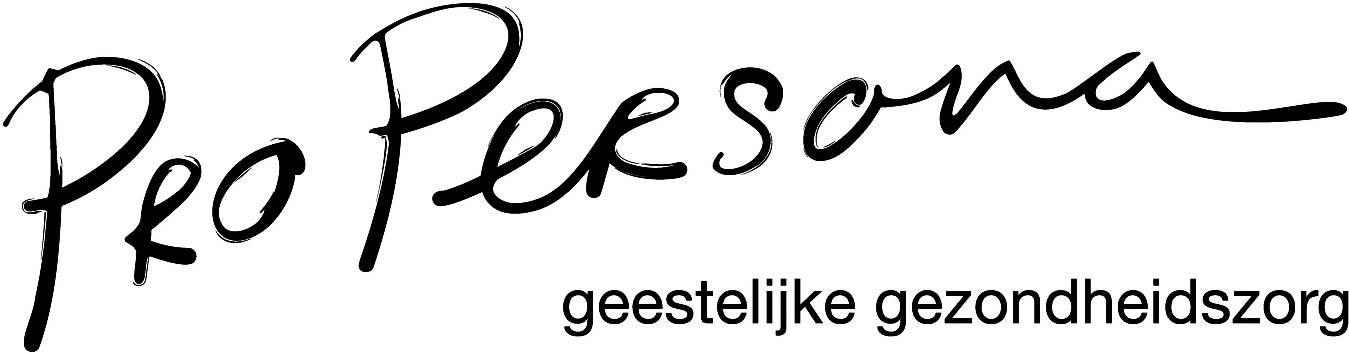 Trainingsopzet Doel: Kennis over reden en doel van de Wet verplichte GGZ  Kennis over procedure (wie doet wat wanneer en binnen welke termijn) Men kent de werkprocedure van de eigen discipline Weten wie en wanneer een aanvraag kan doen over een zorgmachtiging Je weet wie waarvoor verantwoordelijk is Welkom en aanspreken  / uitleg waarom wvggz 			5 minutenPrikkelen, stel dat... Hoe ziet de training eruit?                      				  10 min Korte introductie Voorkennis ophalenCliëntreis  WvGGz, de praktijk Hoe verder Vragen? Voorkennis ophalen                                				 20 min Voorkennis ophalen: als het goed is heeft iedereen de e-learningmodule doorlopen. Zie eerste dia’s voor “wat weet je “Cliëntreis Wvggz, de praktijk					120 minuten Hoe verder								5 minutenVragen								20 minuten Onderwerpen die  van belang zijn:  a) aanvraag ZorgMachtiging b) voorbereiding ZorgMachtiging c) medische verklaring d) zorgplan (vormen van verplichte zorg, tijds-en vormelementen..) e) eigen plan van aanpak f) zorgkaart g) rechtszitting logistiek, beleidsplan h) crisismaatregel aanvragen I) medische verklaring, zorg voorafgaand aan crisismaatregel j) ambulante verplichte zorg Besluit/handreiking NVvP/ beleidsplan k) klinische verplichte zorg nood, verlof, ontslag l) klachtrecht, IGJ m) andere partijen (pvp, advocaat, fvp) n) familie/naasten o) beroepsgeheim specifieke aspecten p) administratieve verplichtingen en documenten q) wilsbekwaamheid en wettelijke vertegenwoordiging 